РАСПОРЯЖЕНИЕО созыве очередного заседания Собрания депутатов Моркинского муниципального района1. Созвать очередное шестое заседание Собрания депутатов Моркинского муниципального района 26 февраля 2020 года в 10.00 часов в зале заседания администрации Моркинского муниципального района.2. Внести на рассмотрение очередного заседания Собрания депутатов Моркинского муниципального района следующие вопросы:- отчет главы Моркинского муниципального района о результатах своей деятельности и деятельности Собрания депутатов Моркинского муниципального района за 2019 год;- отчет главы администрации Моркинского муниципального района о результатах своей деятельности и деятельности администрации Моркинского муниципального района за 2019 год;- о состоянии законности и правопорядка в муниципальном образовании «Моркинский муниципальный район» за 2019 год;- об организации работы с кадровым резервом и его эффективное использование в администрации Моркинского муниципального района;- о ходе реализации муниципальной программы «Обеспечение законности, правопорядка, общественной безопасности и профилактики правонарушений на территории муниципального образования «Моркинский муниципальный район» на 2017-2021 годы» в 2019 году.Глава Моркинского муниципального района                                       С.ИвановаМорко муниципальный районын депутат–влак Погынжо425120 Морко пгт. Советский урем, 14Телефон-влак:9-13-03, 9-11-66ИНН/КПП 1208005056/120801001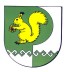 Собрание депутатов    Моркинского муниципального района425120 пгт. Морки, ул. Советский, 14Телефоны:9-13-03, 9-11-66ИНН/КПП 1208005056/120801001№ 6от 22 января 2020 года 